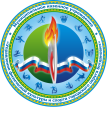 Муниципальное казенное учреждение«Управление физической культуры и спорта городского округа Богданович»Гагарина  ул., дом 32, , город Богданович, 623530тел./факс 8(34376) 5-00-20__________________________________________________________Протокол работы комиссии по противодействию коррупции за I квартал 2019г.21 марта 2019 года								г. БогдановичПредседатель комиссии директор МКУ УФКиС ГО Богданович – Тришевский В.Д.Члены комиссии:Юрисконсульт – Казанцева И.ФСпециалист по кадрам – Кротова Н.И.секретарь комиссии – экономист-программист Коновалова Ю.С.присутствовало – 15 человекПовестка дня:О выполнении Плана  мероприятий  по противодействию коррупции в МКУ УФКиС ГО Богданович за первый квартал 2019года2. О мерах по профилактике коррупционных проявлений среди сотрудников МКУ УФКиС методы борьбы и результаты работы.3. Предложение о работе комиссии  на II квартал.1. По первому вопросу слушали специалиста по кадрам Н.И.Кротову. Кротовой Н.И., доложено:Организация работы с обращениями и жалобами граждан, в МКУ «Управление физической культуры и спорта ГО Богданович по итогам  первого квартала 2019 года -  обращений не поступало.Проведение мониторинга право применения  положений нормативных правовых актов в сфере физической культуры и спорта – мониторинг проводиться. Проведение совещаний с руководителями подведомственных учреждений, по вопросам противодействия коррупции и подготовка информационных материалов по соответствующей тематике «Противодействие коррупции в спорте» - 2 совещания  21.01.2019г.,20.02.2019г.Организация работы по поддержанию подраздела официального сайта  МКУ УФКиС ГО Богданович «Антикоррупционная деятельность» в актуальном состоянии- сайт обновляется ежеквартальноОсуществление контроля за целевым расходованием средств местного бюджета в МКУ УФКиС ГО Богданович – контроль осуществляет директор МКУ УФКиС.Решили: Отчет о  выполнении Плана  мероприятий  за 1 квартал 2019г.принять к сведению.По второму вопросу  слушали  специалиста по кадрам Н.И.Кротову «О мерах по профилактике коррупционных проявлений среди сотрудников МКУ УФКиС методы борьбы и результаты работы. Было организовано выполнения мероприятий согласно Методических рекомендаций «Основные направления антикоррупционной деятельности в государственных (муниципальных) учреждениях, а так же иных организациях, созданных для выполнения задач, поставленных перед исполнительными органами Свердловской области и органами местного самоуправления муниципальных образований на территории Свердловской области»,  а именно: 1) Разработаны мероприятия по минимизации установленных коррупционных рисков в учреждении.2) Продублированы вводный инструктаж по противодействию коррупции в МКУ УФКиС. Положение о конфликте интересов и мерах по его урегулированию. Правила обмена подарками. Кодекс этики работников учреждения. Проведено совещание с руководителями и сотрудниками МКУ УФКиС ГО Богданович по антимонопольному законодательству. Проведено совещаний с руководителями и сотрудниками МКУ УФКиС ГО Богданович и руководителями спортивных школ городского округа Богданович по противодействию коррупции в соответствии с законом от 25 декабря 2008 года №273-ФЗ «О противодействии коррупции»; Юрисконсультом регулярно проводится мониторинг проектов нормативных правовых актов учреждения в целях выявления коррупционных факторов. В ходе мониторинга коррупционные факторы не выявлены.Членами комиссии регулярно проводятся беседы с сотрудниками учреждения, направленные на формирование нетерпимого отношения к коррупционным проявлениям.Другие текущие вопросы решаются в оперативном порядке.Решили: принять к сведению работу комиссии «О мерах по профилактике коррупционных проявлений среди сотрудников МКУ УФКиС методы борьбы и результаты работы. По третьему вопросу слушали: Экономиста - программиста Коновалову Ю.С., В связи с загруженностью работы в I квартале 2019г. семинары не проводились, предложено перенести на II квартал 2019 года, путем месячных семинаров, рассмотреть следующие вопросы, касающиеся исполнения Федеральных Законов о трудовом законодательстве от 25 декабря 2008 года № 273-ФЗ:, 44-ФЗ от 05.04.2013г., Юрисконсульта Казанцеву И.Ф.На общем собрании трудового коллектива был принят 18.02.2019г. Коллективный договор  МКУ УФКиС ГО Богданович на 2019- 2022гг., единым голосованием.Проводиться информирование работников МКУ УФКиС ГО Богданович с целью усиления контроля по   противодействию  коррупции.Решили:Информацию принять к сведению, провести семинары в IIквартале. Продолжить осуществление контроля за исполнением Плана работы по противодействию коррупции Председатель комиссии  						 Тришевский В.Д.секретарь комиссии 							Коновалова Ю.С.